The final can of gusanos: Stem – Stressed Preterites (SSP) 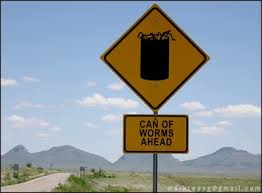 Don´t be stressed!! These aren´t too too hard  (unless you zone out and don´t pay attention!)                                      They are just un dolor de cabeza.  Here´s the deal: These verbs start with a stemThese verbs take special endings (meaning different than regular AR/ER/IR preterite endings)An asterisk denotes a special meaning in the preteriteVERB				STEM						ENDINGSHACER				HIC		    special:   HIZOTENER	*			TUVESTAR				ESTUVANDAR				ANDUV					SABER	*			SUP					* notice how the ending are a combo of AR/ER preterite endingsVENIR				VIN						PONER				PUSPODER				PUDQUERER			QUISDECIR				DIJTRAER				TRAJ		special:  if the stem ends in J drop the I in the IERONCONDUCIR 			CONDUJ	TRADUCIR			TRADUJ	  Any verb with DUCIR ending has a  -duj   stem I did						6. You (inf/plural) saidWe wanted					7.  I had /I gotYou put					8.  They wereHe brought					9.  You were able to / you could	We walked					10.  She cameDAR and VERPasty English rock star (with bad teeth) and his devoted groupeeDAR = 									VER =Yo				Nosotros				Yo				NosotrosTú				Vosotros				Tú				VosotrosÉl									ÉlElla				Ellos					Ella				EllosUd. 				Uds. 					Ud. 				Uds. 	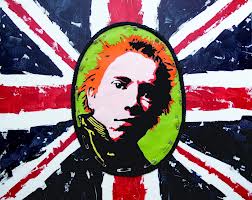 